Sacramento City Unified School DistrictThe Thomas M. EustisMemorial Scholarship2019Amount:  $1,000.00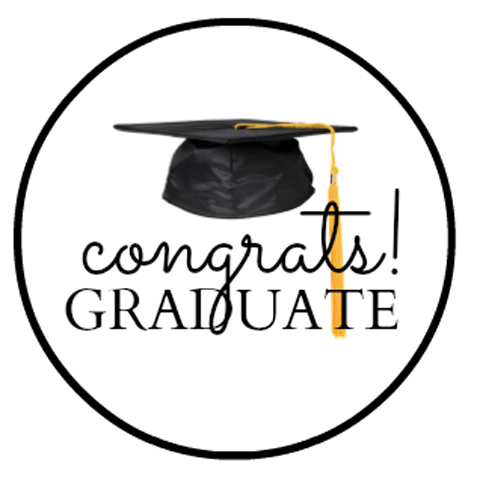 Deadline:  Friday, March 22, 2019Sacramento City Unified School DistrictThe Thomas M. Eustis Memorial Scholarship--$1,000.00(for math and science)HISTORY:Thomas M. Eustis joined the C. K. McClatchy High School faculty in 1998 and taught math and fire science until 2006.  He loved science and math and graduated from the University of California, Berkeley with an undergraduate degree in Forestry, and from Oregon State University with a graduate degree in Forestry.  While at C. K. McClatchy High School, he served as the Fire Science Academy Coordinator under a California Department of Education grant and partnership with the Sacramento City Fire Department.  Tom’s unique qualifications and work ethic helped him lead the Fire Science program for five years.  Tom provided a creative, hands-on curriculum and teaching style with students, which was both effective and fun.Tom loved trees, the forests, and everything connected with the outdoors and with nature.  He held a deep regard for the beauty of the forests and a healthy respect for the balance of the ecosystem.  The Thomas M. Eustis Memorial Scholarship Fund (for math and science) was established by his wife as an ongoing tribute to Tom, who passed away unexpectedly in July 2006 at age 48.  The mission of this memorial scholarship is to recognize the achievements of students whose goals include higher education in a science or math field.WHO IS ELIGIBLE:The Thomas M. Eustis Memorial Scholarship is open to a senior student graduating from a Sacramento City Unified School District High School, who will be attending a California college or university campus with a science or math focus.  Special consideration will be given to applicants who will be graduating from C. K. McClatchy High School. The proceeds from the investment of this fund provide for an annual scholarship award to one graduating student from SCUSD.  The amount of the scholarship may vary, and is dependent on yearly contributions.  Applicants should exhibit:Above average scholarship record – B+ academic GPA requiredAdvanced math and science courseworkExtra-curricular activities/community involvementIncentiveLeadership qualitiesCooperative spiritPositive attitude and enthusiasmWell rounded, outstanding high school experienceDemonstrates financial need for enrolling in an institution of higher educationStrong Personal Statement Student Essay that aligns to the mission of the scholarshipAPPLICATION PACKET: (Suggestion:  Use this list as a final check-off before submitting the application packet).Student’s Application: (ENTIRE APPLICATION PACKET MUST BE TYPED)Name, address, phone number, email address (required), and Student ID number.Student shall list first, second, and third college choices.Financial information must include:  Father’s/Guardian’s name, occupation and yearly income; Mother’s/Guardian’s name, occupation and yearly income; and approximate yearly amount parents can contribute to student’s college expenses.Student must show the amount saved by the student towards college, as well as other scholarships or grants applied for or received.Individual Student Profile: Complete all five areas listed.  Attach a separate sheet if more space is needed.Two Letters of Recommendation: (opened and attached to packet)One from a high school administrator, counselor, or teacher; andOne from outside the school, i.e. employer, pastor, youth leader, or community leader.Personal Statement Student Essay: (750 words or less)Describe your educational and vocational goals (short-term and long-term) and how it aligns to the mission of the Thomas M. Eustis Memorial Scholarship.How you plan to use the scholarship funds.Transcript: (opened and attached to packet)An unofficial transcript of student’s high school record, including the first semester of your senior year.SELECTION PROCESS:  Applications are screened by the SCUSD Scholarship Committee for accuracy and compliance with scholarship rules.  The committee shall review all applications and rate them according to the selection criteria described herein.  The committee shall select the winning candidate and an alternate winner, who would receive the award if the first winning candidate is unable or unwilling to fulfill the stated requirements.  VERIFICATION REQUIREMENT:The cash award shall not be available to the recipient of the scholarship until his/her actual enrollment at the institution of higher education has been verified and documentation has been approved by the chairperson of the scholarship committee.NOTIFICATION OF WINNERS:  The scholarship winner will be announced at the selected student’s high school award assembly and/or graduation ceremony.DUE DATE:  Applications (TYPED ONLY—no handwritten) must be received no later than Friday, March 22, 2019.  All letters of recommendation are to be opened and stapled with the packet.  Packets can either be dropped off or mailed to the following address:		Sacramento City Unified School DistrictLisa Allen, Deputy SuperintendentAttn:  Malinda Chambers, Scholarship Contact		5735 47th Avenue 		Sacramento, California 95824Sacramento City Unified School DistrictThe Thomas M. Eustis Memorial Scholarship – 2019(for math and science)STUDENT APPLICATION(Must be typed—no handwritten applications)Name:								Date: 					Address:							City/Zip:				Student ID#:							Phone:					Email address:						High School Attending:										College Choice: (Location must be in California)
	First Choice 									Second Choice 								Third Choice 									Father’s/Guardian’s Name:*					Occupation:*					Yearly Income:* $ 				Mother’s/Guardian’s Name:*				Occupation:*					Yearly Income:* $					Number of other children living in the home:		Approximate yearly amount parents can contribute to your education: $ 				Amount you (student) have available toward your college education, including savings, other sources of income, other scholarships or grants:   $								*If blank, please explain:										Sacramento City Unified School DistrictINDIVIDUAL STUDENT PROFILE(Complete all sections.  Attach a separate sheet if more space is needed.)Applicant’s Name:											SCHOOL ACTIVITIES: (Examples:  Student government, school clubs, athletic participation)Activity										     Grade LevelCOMMUNITY INTERESTS AND ACTIVITIES:  (Examples:  Other organizations, hobbies, scouts, 4H, volunteer experience, religious, employment history)Activity										     Grade LevelACHIEVEMENTS:  (Examples:  Awards, honors, advanced course)List										 	    Grade LevelPERSONAL CHALLENGES:  (Examples:  Home, family, health, disabilities)List										LONG-TERM GOALS:  (Career and personal goals)List										Student Signature:							Parent/Guardian Signature:						   Date:				